IZMJENA I DOPUNA PROGRAMA UTROŠKA SREDSTAVA IZ BUDŽETA OPĆINE PALE ZA EKONOMSKU PODRŠKU RANJIVIM GRUPAMA NA TRŽIŠTU RADA ZA 2023. I 2024. GODINUNa osnovu člana 38. i 118. Statuta Općine Pale ( „Službene novine Bosansko-podrinjskog kantona Goražde“ broj: 19/07, 11/08 i 6/13), člana 10. Odluke o izvršenju Budžeta Općine Pale za 2023. godinu , broj: 02-11-236/22. od 29.12.2022. godine ( „Službene novine Bosansko-podrinjskog kantona Goražde“,  broj:1/23.),Općinski načelnik donosiIZMJENU  I DOPUNU PROGRAMA UTROŠKA SREDSTAVA IZ BUDŽETA OPĆINE PALE ZA EKONOMSKU PODRŠKU RANJIVIM GRUPAMA NA TRŽIŠTU RADA ZA 2023. I 2024. GODINUU tački 1. Programa utroška sredstava iz budžeta Općine Pale za ekonomsku podršku ranjivim grupama na tržištu rada za 2023. i 2024. godinu , broj: 01-11-521-1/23. od 17.11.2023. godine u  tekstu programa gdje su iskazane „Ranjive kategorije stanovništva  koje mogu biti obuhvaćena ovim programom su: …“ , dodaje se nova kategorija domaćinstava koja mogu biti obuhvaćene ovim Programom i to:„ - I ostale kategorije lokalnog stanovništva bez obzira na socio-ekonomski status ukoliko se iznađu potrebna finansijska sredstva u budžetu Općine Pale za finansiranje/sufinansiranje njihovih biznis planova“. U tački 2. Programa,  na početku teksta koji glasi: „Finansijska sredstva za realizaciju Programa obezbjedit će se iz budžeta Općine Pale sa stavke  614 200- Grantovi pojedincima za 2023. u iznosu od 40.850,00 KM. Sredstva za ovu namjenu obezbjeđena su od strane Vlade BPK-a Goražde u iznosu od 23.000,00 KM i Caritasa Švicarske u iznosu od 17.800,00 KM, dok se u 2024. godini za nastavak realizacije ovog projekta planira iznos od 30.000,00 KM.  Korisnici sredstava bit će u obavezi osigurati minimalan iznos učešća od 20%.“, vrši se izmjena  teksta koji treba da glasi: „Finansijska sredstva za realizaciju Programa obezbjedit će se iz budžeta Općine Pale sa stavke  614 200- Grantovi pojedincima za 2023. u iznosu od 55.360,00 KM . Sredstva za ovu namjenu obezbjeđena su od strane Vlade BPK-a Goražde u iznosu od 23.000,00 KM, Caritasa Švicarske u iznosu od 24.219,74 KM, i Općine Pale u iznosu od 8.140,26 KM.  Za nastavak realizacije ovog Programa u 2024. godini planiraju se sredstva u iznosu od 20.000,00 KM. Korisnici sredstava bit će u obavezi osigurati minimalan iznos učešća od 20% i taj iznos nije uključen u ukupni budžet na stavci 614 200- Grantovi pojedincima za 2023. i 2024. godinu“Ostale tačke Programa utroška sredstava iz budžeta Općine Pale za ekonomsku podršku ranjivim grupama na tržištu rada za 2023. i 2024. godinu , broj: 01-11-521-1/23. od 17.11.2023. godine  ostaju nepromjenjenje.Broj: 01-11-421-5/23.Prača, 06.12.2023. godine                                                                                           OPĆINSKI NAČELNIK                                                                                                                                               Almin ĆutukBosna i HercegovinaFederacija Bosne i HercegovineBosansko-podrinjski kanton GoraždeOpćina PaleOpćinski načelnik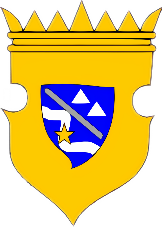 Bosnia and HerzegovinaFederation of Bosnia and HerzegovinaBosnian-Podrinje Canton of GoraždeMunicipality of PaleMayor